I have submitted a room booking request for this event and am currently waiting for a room that is suggested & confirmed by the room-book team. The event will, therefore, take place on campus on Oct. 2nd  between the hours of 12:00-17:00. It will be a Meet & Greet style event, with a short PowerPoint and introductions. All students will wear masks and will be encouraged to sit with 2m apart. Incoming students will be able to meet the committee for a short hospital and campus tour prior to the event, to ensure they are comfortable in their surroundings and feel they are not isolated. Since the students are international, it is really important that we are able to check in on them and let them know of their support system. Unfortunately, we’ve received feedback that they are very tired of online events and it would be beneficial to have a safe in-person opportunity. Since we are all medics, weekends are the best chance for us to meet, as many students are on placements outside of Southampton during the week. Any chance for us to make this event work would be so appreciated by all our students. Thank you very much for your consideration. Assessment Guidance Risk AssessmentRisk AssessmentRisk AssessmentRisk AssessmentRisk AssessmentRisk Assessment for the activity ofSouthampton International Medics Society: 2021 MEET & GREET By: Shayna Moellenberg (SIMS President) Southampton International Medics Society: 2021 MEET & GREET By: Shayna Moellenberg (SIMS President) Date06/09/2021Unit/Faculty/DirectorateMedSoc AssessorLine Manager/SupervisorSylvia Pender- Faculty LiaisonSigned offPART A PART A PART A PART A PART A PART A PART A PART A PART A PART A PART A (1) Risk identification(1) Risk identification(1) Risk identification(2) Risk assessment(2) Risk assessment(2) Risk assessment(2) Risk assessment(3) Risk management(3) Risk management(3) Risk management(3) Risk managementHazardPotential ConsequencesWho might be harmed(user; those nearby; those in the vicinity; members of the public)InherentInherentInherentResidualResidualResidualFurther controls (use the risk hierarchy)HazardPotential ConsequencesWho might be harmed(user; those nearby; those in the vicinity; members of the public)LikelihoodImpactScoreControl measures (use the risk hierarchy)LikelihoodImpactScoreFurther controls (use the risk hierarchy)Transport to campus Injury on the way to our venue. User, those nearby 155Ensure all students are aware to follow road signs properly and stay in pedestrian zones, if walking. If students cannot walk, they are offered alternative means of arriving, while COVID guidelines are enforced. Proper attire and footwear will be suggested.133COVID transmission A student is exposed to the virus.User3515Event will be in a very large room, where 2m (or 1m plus depending on room allocation) will be encouragedHand sanitiser will be required upon arriving to the group Anyone with symptoms will not be allowed to attend 2510Masks will be required and provided if a student does not have one.  Sign-ups will be required so planning can take place.No hugging, kissing, or handshakes allowed.3. FireFire injuries may occur. User; those nearby; those in the vicinity 155We will inform the members in case of a fire emergency; everyone is to leave the room in an orderly fashion and gather outside the building.The fire alarm button will be pressed.Authorities will be called. 155The last member of the committee to leave the room would shut the door to keep air from feeding the fire.A head count will be performed when everyone is gathered outside the building.  4. Peer PressureStudents may feel pressured by others to attend eventsUser133We will be approachable and friendly to the new members. 133Members will be informed prior to the event that this is not a compulsory session to attend and is up to their own, independent choice.5. InjuryRisk of fallingUser155We will ensure any members who brought their bags along with them, will have to place their bags at a certain area to avoid tripping on them. We will also ensure the walking paths in the room are clear of any obstacles. 133        6. Anxiety Risk of students becoming anxious leading up to the event, and meeting new students.User133We will provide a fun and warm environment for all students. Committee members will personally sit near new students, so they do not feel isolated. New members will be offered one-on-one time with the committee prior to the event, so they can feel more comfortable with all members when they arrive.122PART B – Action PlanPART B – Action PlanPART B – Action PlanPART B – Action PlanPART B – Action PlanPART B – Action PlanPART B – Action PlanPART B – Action PlanRisk Assessment Action PlanRisk Assessment Action PlanRisk Assessment Action PlanRisk Assessment Action PlanRisk Assessment Action PlanRisk Assessment Action PlanRisk Assessment Action PlanRisk Assessment Action PlanPart no.Action to be taken, incl. CostBy whomTarget dateTarget dateReview dateOutcome at review dateOutcome at review date1All road signs followed, alternative methods of transport if walking is not an option for any students User, CommitteeFor M&G event in October For M&G event in October A week before the event2Hand sanitiser, masks, and 2m social distance will be strictly enforced. All government guidelines will be followed. User, Committee For M&G event in OctoberFor M&G event in OctoberA week before the event  3President and Vice President will arrive early to ensure all fire exits and fire plans are confirmed. This plan will be relayed to the members upon their arrival. User, CommitteeFor M&G event in OctoberFor M&G event in OctoberA week before the event4The committee will be notified to watch for any apparent peer pressure. Members will arrive into a warm, friendly, and supportive environment. User, CommitteeFor M&G event in OctoberFor M&G event in OctoberA week before the event5All obvious hazards will be removed when the President & Vice President arrive early at the venue. Students will be asked to keep their walking pathways free of clutter. User, CommitteeFor M&G event in OctoberFor M&G event in OctoberA week before the event6New members will have their own time to meet the committee, so no students feel isolated. Committee members will be asked to stay near the new students during our event, so they are not isolated from the rest of the group. User, CommitteeFor M&G event in OctoberFor M&G event in OctoberA week before the eventResponsible manager’s signature: 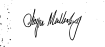 Responsible manager’s signature: Responsible manager’s signature: Responsible manager’s signature: Responsible manager’s signature: Responsible manager’s signature: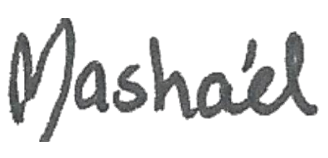 Responsible manager’s signature:Responsible manager’s signature:Print name: Shayna Moellenberg Print name: Shayna Moellenberg Print name: Shayna Moellenberg Print name: Shayna Moellenberg Date: 06/09/2021Print name: Mashael AlmadiPrint name: Mashael AlmadiDate: 06/09/2021EliminateRemove the hazard wherever possible which negates the need for further controlsIf this is not possible then explain whySubstituteReplace the hazard with one less hazardousIf not possible then explain whyPhysical controlsExamples: enclosure, fume cupboard, glove boxLikely to still require admin controls as wellAdmin controlsExamples: training, supervision, signagePersonal protectionExamples: respirators, safety specs, glovesLast resort as it only protects the individualLIKELIHOOD5510152025LIKELIHOOD448121620LIKELIHOOD33691215LIKELIHOOD2246810LIKELIHOOD11234512345IMPACTIMPACTIMPACTIMPACTIMPACTImpactImpactHealth & Safety1Trivial - insignificantVery minor injuries e.g. slight bruising2MinorInjuries or illness e.g. small cut or abrasion which require basic first aid treatment even in self-administered.  3ModerateInjuries or illness e.g. strain or sprain requiring first aid or medical support.  4Major Injuries or illness e.g. broken bone requiring medical support >24 hours and time off work >4 weeks.5Severe – extremely significantFatality or multiple serious injuries or illness requiring hospital admission or significant time off work.  LikelihoodLikelihood1Rare e.g. 1 in 100,000 chance or higher2Unlikely e.g. 1 in 10,000 chance or higher3Possible e.g. 1 in 1,000 chance or higher4Likely e.g. 1 in 100 chance or higher5Very Likely e.g. 1 in 10 chance or higher